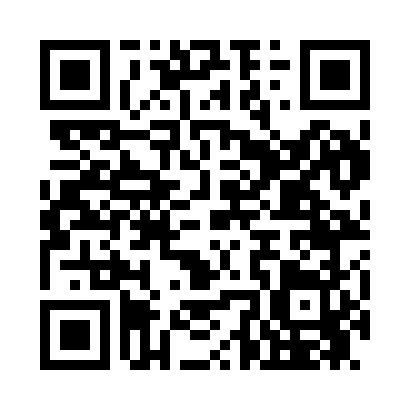 Prayer times for Copper Spur, Colorado, USAWed 1 May 2024 - Fri 31 May 2024High Latitude Method: Angle Based RulePrayer Calculation Method: Islamic Society of North AmericaAsar Calculation Method: ShafiPrayer times provided by https://www.salahtimes.comDateDayFajrSunriseDhuhrAsrMaghribIsha1Wed4:426:061:044:548:029:262Thu4:416:051:044:558:039:273Fri4:396:041:044:558:049:294Sat4:386:031:034:558:059:305Sun4:366:011:034:558:069:316Mon4:356:001:034:568:079:337Tue4:335:591:034:568:089:348Wed4:325:581:034:568:099:359Thu4:305:571:034:568:109:3710Fri4:295:561:034:578:119:3811Sat4:285:551:034:578:129:3912Sun4:265:541:034:578:139:4113Mon4:255:531:034:578:149:4214Tue4:245:521:034:588:159:4315Wed4:225:511:034:588:169:4516Thu4:215:501:034:588:179:4617Fri4:205:491:034:588:179:4718Sat4:195:491:034:598:189:4919Sun4:175:481:034:598:199:5020Mon4:165:471:034:598:209:5121Tue4:155:461:034:598:219:5222Wed4:145:461:045:008:229:5423Thu4:135:451:045:008:239:5524Fri4:125:441:045:008:249:5625Sat4:115:441:045:008:249:5726Sun4:105:431:045:018:259:5827Mon4:095:421:045:018:269:5928Tue4:085:421:045:018:2710:0029Wed4:085:411:045:028:2810:0130Thu4:075:411:045:028:2810:0331Fri4:065:401:055:028:2910:04